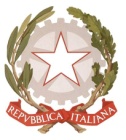 MINISTERO DELL’ISTRUZIONEUFFICIO SCOLASTICO REGIONALE PER IL LAZIO LICEO SCIENTIFICO STATALE“TALETE”Via Camozzi, 2 - 00195 ROMA  Tel. 06121124305 - Distretto 25 Roma, 15.12.2020Ai docentiAgli alunniAi GenitoriAlla DSGA Sig.ra P. LeoniAl personale ATASito webCIRCOLARE n.122Oggetto: Assemblea di Istituto degli alunni del mese di dicembre 2020Su regolare richiesta firmata presentata dai Rappresentanti degli Studenti in Consiglio di Istituto si comunica che martedì 22/12/2020,  dalle ore 9:00 per tutta la durata della mattina, si terrà in modalità online  l’Assemblea Studentesca con il seguente odg:1) confronto trimestre; 2) discussione riguardo un ipotetico rientro a gennaio; 3) proposte eventuali;4) risposte a domande e problemi della componente studentesca.Il link per l’Assemblea sarà comunicato agli studenti tramite i rappresentanti di classe con congruo anticipo.Si ricorda che durante l’Assemblea di Istituto  sono sospese le attività didattiche, anche on line. 						Il Dirigente Scolastico                                                                                     Prof. Alberto Cataneo                                                                                 (Firma autografa sostituita a mezzo stampa                                                                          ai sensi dell’art. 3 comma 2 del d.lgs. n.39/1993          	                                                             Il Dirigente Scolastico                                                                         Prof.  Alberto Cataneo                                                                                                          (Firma autografa sostituita a mezzo stampa                                                                                                                     ai sensi dell’art. 3 comma 2 del d.lgs. n.39/1993